RREGULLORE (KGJ) NR. 04/2018  PËR MENAXHIMIN E SHTËPISË SË RINISËJanar 2018Në mbështetje të dispozitave të nenit 12, paragrafi, 12.2, pika c) të Ligjit nr. 03/L – 040, për Vetëqeverisje Lokale (“Gazeta zyrtare e Republikës së Kosovës”, nr. 28/15, qershor 2008) të nenit 38 parafi 1.3 të Statutit të Komunës së Gjilanit 01. nr. 016-126211  dt. 06.11.2014 me ndryshimet dhe plotësimet 01. nr. 016-28448 të datës 22.03.2018 , Kuvendi i Komunës së Gjilanit, në mbledhjen e mbajtur më 31.05.2018, miratoi këtëRREGULLORE (KGJ) NR. 04/2018PËR MENAXHIMIN E SHTËPISË SË RINISËNeni 1 QëllimiRregullorja për Menaxhimin e Shtëpisë së Rinisë ka për qëllim përcaktimin dhe definimin e pronësisë, menaxhmentit, organizimit të brendshëm, shfrytëzimin, mirëmbajtjen dhe aktiviteteve që zhvillohen në Shtëpinë e Rinisë në Gjilan (këtu e tutje  SHRGJ).Neni 2  PërkufizimetShkurtesat që përdoren në këtë rregullore kanë kuptimin e vetë të cilat shpjegohen në vijim:DKRS – Nënkupton Drejtorinë për Kulturë, Rini dhe Sport  që është pjesë e ekzekutivit të Komunës së Gjilanit dhe është kompetent për organizimin jetës Rinore në Komunën e Gjilanit. SiR- Nënkupton sektorin e rinisë në komunë.  SHRGJ – Nënkupton objektin e Shtëpisë së Rinisë  ku përfshihet objekti. KVRL – Nënkupton Këshillin e Veprimit Rinor që është organ i përcaktuar me ligj për organizimin e rinisë në nivel lokal dhe për promovimin e aktiviteteve rinore në komunë.  OJQ – Nënkupton Organizata Jo Qeveritare të cilat veprojnë në nivel komunal .Menaxher i SHRGJ – është zyrtar i komunës respektivisht sektorit të rinisë  i cili për kujdeset për objektin e shtëpisë së  rinisë dhe për koordinimin e organizatave dhe individëve që frekuentojnë në këtë objekt.  Neni 3  Emri dhe SimboletObjekti i rregulluar me këtë rregullore quhet: Shtëpia e Rinisë në Gjilan me shkurtesën SHRGJ. Neni 4 Fushëveprimi i rregulloresKjo rregullore është e vlefshme vetëm për objektin e Shtëpisë së Rinisë në Gjilan, për strukturat administrative të saj dhe për aktivitetet që zhvillohen në të.  Neni 5 Objekti i Shtëpisë së Rinisë Objekti i SHRGJ është pronë e komunës së Gjilanit dhe komuna e Gjilanit është organi i vetëm kompetent që vendos për të. Objekti i SHRGJ është ndërtesë dy katërshe e cila ndodhet në adresën rr: Skënderbeu, pn. Objekti ka gjithsejtë 5 hapësira të ndara të cilat shërbejnë si zyre pune, ka dy salla që shërbejnë për aktivitete rinore dhe një sallë pune.  Neni 6  Struktura OrganizativeSHRGJ është aset i komunës së Gjilanit dhe është nën administrim të DKRS  dhe është pjesë strukturore e sektorit të rinisë. Objekti i SHRGJ -së menaxhohet nga sektori i rinisë respektivisht nga Menaxheri i SHRGJ -së.   Vendimmarrja për aktivitetet që zhvillohen në SHRGJ rregullohet me rregullore të brendshme dhe me marrëveshje me DKRS. Neni 7 AnëtarësiaAnëtarë të SHRGJ -së janë individët, organizatat jo qeveritare, grupet formale dhe jo formale rinore, grupet rinore shkollore, organizatat dhe grupet studentore. Çdo anëtar, juridik apo fizik konsiderohet anëtar vetëm kur ka nënshkruar kontratë të  bashkëpunimit të përgatitur nga SHRGJ. Neni 8 Shfrytëzimi i ObjektitTë drejtën e shfrytëzimit të Shtëpisë së Rinisë e kanë anëtarët e saj dhe të gjithë individët pa dallim gjinie, moshe, etnie, feje, race, orientimi seksual. SHRGJ -në kanë të drejtë ta shfrytëzojnë Organizata Jo Qeveritare (OJQ) që kanë karakter edukativ e që nuk bien ndesh me ligjet në fuqi të Republikës së Kosovës. SHRGJ -në nuk kanë të drejtë ta shfrytëzojnë partitë politike, si dhe organizatat që nxisin urrejtje dhe polarizim fetar. Përparësi në shfrytëzimin e zyrave në SHRGJ do të kenë ato organizata rinore që kanë përfituar projekt vjetor nga ndonjë organizatë apo institucion ndërkombëtar.Kohëzgjatja e qëndrimit në zyrën e SHRGJ duhet të jetë nga 6 deri në 12 muaj, në përputhje me projektin vjetor të propozuar.Neni 9 Aktivitetet që zhvillohen në SHRGJNë SHRGJ mund të zhvillohen aktivitete të cilat kanë karakter edukativ, promovues, argëtues, sportivë, kulturorë. Në SHRGJ nuk mund të zhvillohen aktivitete që bien ndesh me ligjin dhe rregulloret që mbrojnë të rinjtë nga fenomenet negative. Neni 10 Rregullimi dhe ndryshimi i hapësirave të SHRGJInvestimet në SHRGJ bëhen vetëm me miratimin dhe vendimin e kryetarit të Komunës duke u bazuar në rekomandimin e Sektorit të rinisë.  Ndryshimet e vogla të hapësirave në SHRGJ të cilat nuk dëmtojnë objektin, imazhin apo pasuritë e saj bëhen me pëlqimin e zyrtarit të Sektorit të rinisë.Neni 11Mirëmbajtja e SHRGJKomuna e Gjilanit nëpërmjet DKRS-së  kujdeset për investimet, mirëmbajtjen fizike dhe për pastërtinë e objektit nëpërmjet menaxherit të SHRGJ -së. KVRL dhe organizatat që e shfrytëzojnë këtë objekt për aktivitetet e tyre janë përgjegjës për mirëmbajtje të rendit dhe rregullit sipas Rendit Shtëpiak.  Menaxheri i SHRGJ -së ngarkon me përgjegjësi të gjithë shfrytëzuesit e SHRGJ -së me anë të një marrëveshje të mirëkuptimit. Neni 12 FinancatSHRGJ inkason të hyra nga dhënia me  në shfrytëzim ad hoc sipas të hapësirave të veta për palët e interesuara. Shfrytëzimi i  hapësirave të SHRGJ-së do të bëhet sipas tarifave të përcaktuara me  Rregulloren për Taksa, Ngarkesa dhe Gjoba Komunale.Mjetet e inkasuara arkëtohen në zyrën e financave pranë DKRS-së në pajtim me ligjin për financat publike.DISPOZITAT KALIMTARE DHE PËRFUNDIMTARENeni 13Çdo dispozitë e kësaj rregulloreje që bie ndesh me ligjet në fuqi epërsi do të kenë dispozitat ligjore. Neni 14Kjo rregullore hynë në fuqi shtatë (7) ditë pas publikimit në web faqen e Komunës.  Kuvendi i Komunës së Gjilanit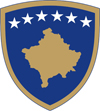 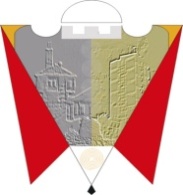 REPUBLIKA E KOSOVËSREPUBLIKA KOSOVAREPUBLIC OF KOSOVOKOMUNA E GJILANITOPŠTINA GNJILANEMUNICIPALITY OF GJILANGILAN BELEDIYESIKUVENDI I KOMUNËS-GJILAN/SKUPSTINA OPSTINE-GNJILANE KUVENDI I KOMUNËS-GJILAN/SKUPSTINA OPSTINE-GNJILANE KUVENDI I KOMUNËS-GJILAN/SKUPSTINA OPSTINE-GNJILANE 01.Nr.__016-53187Gjilan, më 31.05.2018                                  Kryesuesja e Kuvendit ____________________Shpresa Kurteshi - Emini